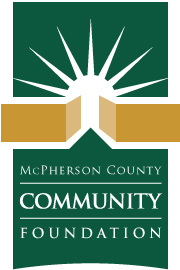 Philanthropist of the Year2015 Nomination FormNAME OF NOMINEE:	Using the definition of philanthropy below, please submit up to a one page narrative describing the following: the nominee’s role of philanthropy in the community;the time they have committed to one or more projects;& how an organization and/or the community has benefitted from their efforts.CONTACT INFORMATION OF NOMINATING PERSON:Submitted by (please print):	Phone number: __________________Email Address:	Signature:	PURPOSE: A philanthropist has been defined as a person who endeavors to help humankind, as by charitable aid or donations. In an effort to recognize the individuals promoting philanthropy for local organizations, the McPherson County Community Foundation has developed a program entitled “Philanthropist of the Year.” DEADLINE: 	Thursday, October 15, 2015AWARDS: 	First place - $1000 grant to qualified charitable organization/cause of nominee’s choice	Second Place - $750 grant to qualified charitable organization/cause of nominee’s choice	Third Place - $500 grant to qualified charitable organization/cause of nominee’s choiceCRITERIA: 	McPherson County resident and volunteerNOMINATION PROCESS: The general public living or working in McPherson County are encouraged to submit applications describing the philanthropic efforts of a volunteer working with a McPherson County organization they are connected with. SELECTION COMMITTEE: Members of the MCCF Public Relations Committee review and recommend recipients to the board of directors for approval. ANNOUNCEMENT: Recipients will be announced at the annual recognition reception on Thursday, November 19, 2015, 7pm at the McPherson Opera House. Nominees and their families are invited to the presentation and are welcome to stay for the reception immediately following. Send completed nomination form and narrative to: MCCF, 206 S. Main, McPherson, KS 67460. For questions, call 620.245.9070 or email celeste@mcphersonfoundation.org.